様式第５号（第９条関係）ファックス119番通報書　『当てはまるところに○を付けて119番をダイヤルしてください』折り返し返信書を送ります1　火事2　救急次には、登録者情報を事前に書き込んでおいてください。何が燃えてる①家　　　　　　　　　　　　a自宅②山　　　　　　　　　　　　b近所③車④その他(　　　　　　　　　　　　)　　　　　　誰が①自分②家族③お客さんa意識がないb苦しいc痛いdやけどe骨折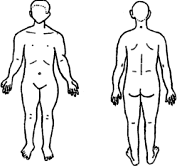 ※どの部分か●で塗り潰してください。　　　　　　誰が④その他　(　　　　　　　　　　　　　　　　　　　)④その他　(　　　　　　　　　　　　　　　　　　　)④その他　(　　　　　　　　　　　　　　　　　　　)※どの部分か●で塗り潰してください。住所　　　　　　町　　　　　　　　　番地　　　　FAX(　　)住所　　　　　　町　　　　　　　　　番地　　　　FAX(　　)氏名生年月日年　　　月　　　日　その他伝えたいことその他伝えたいこと